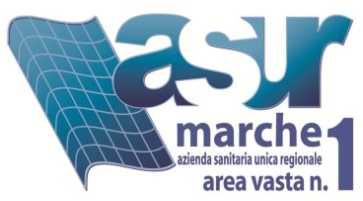 U.O.C. U.R.P. Comunicazione,Servizi Amministrativi e Territorialif.f. Dott. Claudio MontalbiniGuida ai serviziNUOVE MISURE DI PREVENZIONE ANTI-COVID19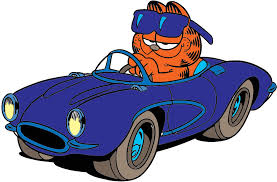 U.O.C.MEDICINA LEGALECommissione Medica Locale Patenti di Guida, Pesaro e UrbinoPresidente di commissioneDott. Paolo MarchionniFUNZIONI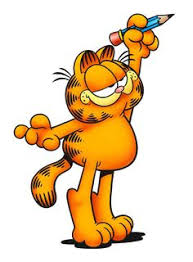 La Commissione Medica Locale Patenti (CML) serve ad effettuare un accertamento collegiale sulla idoneità al possesso della patente di guida e della patente nautica, per il  rilascio, duplicato, rinnovo o revisione del documento, in caso di patologie indicate dal Codice della Strada (art. 119 comma 4 e art. 128), ovvero per uso di sostanze stupefacenti e psicotrope (ex art. 187 Codice della Strada) e per abuso di alcool (ex art. 186 Codice della Strada).Per i rinnovi da Medico Monocratico, e quindi nei casi in cui  non sussistano le condizioni sopra indicate, la prenotazione deve essere effettuata tramite gli sportelli CUP.DI CHE COSA SI OCCUPALa Commissione Medica Locale Patenti si occupa della REVISIONE e del RINNOVO della patente di guida e nautica per tutti quei pazienti che vengono inviati:-  dal Medico Monocratico quando quest’ultimo rileva l’insorgere di nuove o recenti patologie rilevate dell’esito di accertamenti clinici, strumentali e di laboratorio che facciano insorgere dubbi circa l’idoneità e la sicurezza alla guida;- dalla Prefettura quando le patenti vengono segnalate e ritirate per abuso di sostanze e/o alcool;- dalla Motorizzazione in seguito a segnalazioni degli organi competenti (ad esempio il riconoscimento dell’invalidità o in seguito ad incidenti stradali).Si devono inoltre presentare in CML i Pazienti:- che hanno superato i sessanta anni di età, in possesso della patente di guida di categoria D/DE e i Pazienti che hanno superato i sessantacinque anni di età, in possesso della patente di categoria C/CE; -  con patenti speciali di guida (cittadini con problemi di udito, minorazioni degli arti etc.);- con patologie dell’apparato visivo, cardio-circolatorio, diabete, patologie endocrine, malattie sistema nervoso centrale e periferico, patologie psichiche, epilessia, malattie del sangue, malattie apparato uro-genitale, malattie correlate all’uso di sostanze psicoattive / alcool / droghe e per idoneità alla guida sia di autoveicoli sia di natanti.SEDI DELLA CML	Le sedi sono dislocate sul Territorio e l’Utente deve rivolgersi a quella di propria residenza:DISTRETTO DI PESARO: via Nitti, 30;DISTRETTO DI FANO: via Borsellino 4/7;DISTRETTO DI URBINO: via Sasso, 70.DOCUMENTAZIONE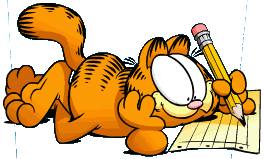 I Pazienti che devono prenotare la visita possono recuperare i moduli all’ingresso degli uffici della segreteria di Commissione, richiederla tramite e-mail (vedi MODALITA’ DI ACCESSO),  o scaricarla dal sito aziendale (ASUR MARCHE – CITTADINI - GUIDA AI SERVIZI - AREAA AMMINISTRATIVA – PATENTI DI GUIDA - AREA VASTA 1- MODULISTICA).I documenti da presentare cambiano a seconda che si tratti di RINNOVO o REVISIONE. In entrambi i casi è necessario presentare la domanda con 120 gg di anticipo. Solo nel caso di REVISIONE DELLA MOTORIZZAZIONE i tempi sono molto ridotti e la segreteria deve essere in grado di fornire un appuntamento entro 30 giorni dal ricevimento della richiesta da parte dell’Utente. MATERIALE NECESSARIORINNOVI:  gli utenti che devono effettuare la procedura di rinnovo, sono in possesso della patente di guida, non è scaduta da più di tre anni e mancano non più di quattro mesi alla sua scadenza. Gli utenti non devono inoltre aver ricevuto da parte della Prefettura o dalla Motorizzazione alcun invito a presentarsi in CML.Per tali utenti i documenti da presentare sono:Modulo di Domanda, compilata in ogni sua parte, datata e firmata;Modulo di Autocertificazione sanitaria, compilata nella prima pagina, datata e firmata; Fotocopia della patente e del codice fiscale;Modulo “Foto e Firma” dove applicare una fotografia formato tessera (recente, non più vecchia di sei mesi) e dove apporre la propria firma;Attestazione di avvenuto pagamento del versamento di € 16,00 - PORTALE DELL’AUTOMOBILISTA- PAGO PA  Attestazione di avvenuto pagamento del versamento di € 10,20 - PORTALE DELL’AUTOMOBILISTA- PAGO PA REVISIONI:  gli utenti che devono effettuare la revisione: sono in possesso della patente di guida accompagnata da invito della prefettura o della Motorizzazione; non sono in possesso della patente di guida perché ritirata dalle forze dell’ordine; sono in possesso della patente di guida scaduta da oltre 3 anni; sono in possesso da una patente con scadenza superiore ai quattro mesi e si presentano quindi per il subentrare di patologie (AUTOREVISIONE); devono effettuare un declassamento di patente superiore e sono già seguiti da Commissione Medica.Devono presentare:Modulo di Domanda, compilata in ogni sua parte, datata e firmata;Fotocopia della patente (o carta di identità in caso non si è in possesso della patente) e del codice fiscale;Modulo “Foto e Firma” dove applicare una fotografia formato tessera (recente, non più vecchia di sei mesi) e dove apporre la propria firma;Attestazione di avvenuto pagamento del versamento di € 16,00 - PORTALE DELL’AUTOMOBILISTA- PAGO PA Fotocopia del provvedimento di revisione della prefettura o della Motorizzazione. DUPLICATO, CONSEGUIMENTO E CONVERSIONE DI PATENTE STRANIERA:Devono presentare:Modulo di Domanda, compilata in ogni sua parte, datata e firmata;Fotocopia della patente (o carta di identità in caso non si è in possesso della patente) e del codice fiscale;Modulo “Foto e Firma” dove applicare una fotografia formato tessera (recente, non più vecchia di sei mesi) e dove apporre la propria firma;Attestazione di avvenuto pagamento del versamento di € 16,00 sul Conto Corrente 4028 (imposta di bollo) da apporre nel modulo “Foto e Firma”;PATENTE NAUTICA: per il rinnovo della patente nautica, i pazienti devono presentare la domanda, l’autocertificazione, fotocopia della patente e del codice fiscale, 1 foto tessera ed una marca da bollo da € 16.00. MODALITA’ DI ACCESSO E   CONTATTI Gli utenti possono inviare la domanda tramite:Pec all’indirizzo:areavasta1.asur@emarche.it indicando come oggetto “DOMANDA COMMISSIONE MEDICA LOCALE PATENTI + IL COMUNE DI RESIDENZA (PESARO, FANO O URBINO);Raccomandata all’indirizzo:AREA VASTA 1 VIA CECCARINI N. 38, 61032 FANO indicando sulla busta “DOMANDA COMMISSIONE MEDICA LOCALE PATENTI + IL COMUNE DI RESIDENZA (PESARO, FANO O URBINO) che verrà protocollata e inviata all’ufficio patenti di competenza;Inviando la domanda via e-mail, scegliendo quella relativa al comune di residenza:Pesaro: patentipesaro.av1@sanita.marche.itFano: patentifano.av1@sanita.marche.itUrbino: patentiurbino.av1@sanita.marche.itPresentandosi allo sportello della segreteria della CML nel territorio relativo al comune di residenza previa prenotazione telefonando nei seguenti orari:Pesaro: il martedì, mercoledì e venerdì dalle 11.00 alle 13.00 ai numeri 0721/424431, 0721/424464 e 331/2650064;Fano: il lunedì, mercoledì e venerdì dalle 10.00 alle 12.00 al numero 0721/868910;Urbino: il martedì e il mercoledì dalle 12.00 alle 13.00 al numero 0722/336939.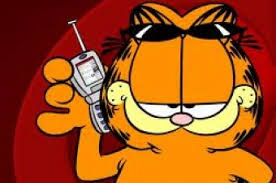 Per prenotazioni, informazioni e/o comunicazioni l’Utenza può contattare gli uffici tramite le e-mail ed i numeri telefonici sopra indicati.INFORMAZIONI PER IL GIORNO DELLA VISITAGli appuntamenti verranno consegnati ai Pazienti  tramite stampa (per posta o al front-office a seconda del metodo di prenotazione). Sulla stampa dell’appuntamento, i pazienti troveranno:Data, ora e luogo della visita in Commissione;Elenco dei documenti che il Paziente dovrà presentare;Gli estremi del Bollettino da saldare relativo al costo della visita;Il numero di chiamata per la visita in ambulatorio All’arrivo nella sede, il paziente dovrà consegnare al personale di segreteria la documentazione richiesta e accomodarsi attendendo il proprio numero di chiamata.Una volta conclusa la visita, attendere la consegna del certificato da parte del  personale amministrativo.La Commissione Medica può richiedere ulteriori accertamenti specialistici, strumentali e di laboratorio che ritenesse necessari per formulare il giudizio sull’idoneità alla guida. Tutte le spese per le visite mediche ed accertamenti sanitari in genere sono in ogni caso a carico dell’utente.REFERTORinnovi: in caso di esito favorevole della visita viene rilasciata dal medico una ricevuta che è valida ai fini della circolazione fino al ricevimento della nuova patente di guida, e comunque non oltre i 60 giorni dalla data del rilascio. Il duplicato della patente di guida è trasmesso, tramite posta assicurata a carico del destinatario, all’indirizzo indicato nella domanda.Revisione: una volta ottenuta l’idoneità sanitaria da parte della Commissione Medica, è necessario rivolgersi (all’autorità che detiene la patente - Carabinieri, Polizia di Stato, Prefettura ecc solo in caso di art. 186 e art. 187. per ritirare il documento di guida, quindi) alla Motorizzazione Civile per aggiornare il documento  secondo la nuova scadenza indicata dalla Commissione Medica Locale.	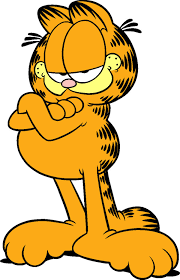 AVVERTENZE                                                                       Qualora l’interessato non si presenti all’appuntamento senza darne preavviso dovrà attivarsi per prendere un nuovo appuntamento;Il giorno della visita la persona dovrà presentarsi munita di tutti i certificati in originale;Non si effettuano fotocopie all’interno degli uffici;E’ vietato accedere prima dell’orario dell’appuntamentoIN OTTEMPERANZA DELLE NUOVE MISURE DI CONTENIMENTO DELLA DIFFUSIONE DEL COVID-19(D.L. 33 del 16/05/2020 e Direttive Asur Marche Prot. 18708 del 08/05/2020 e s.m.i)E’ FATTO DIVIETO ASSOLUTO PRESENTARSI PRESSO LE SEDI SENZA PRENOTAZIONE E SPROVVISTI DI MASCHERINA.   PER LE MISURE DI ANTI ASSEMBRAMENTO E’ DOVEROSO MANTENERE UNA DISTANZA DI ALMENO UN METRO TRA GLI UTENTI. L’ACCESSO IN SALA DI ASPETTO VERRA’ CONSENTITO AD UN MASSIMO DI 5 PERSONE ALLA VOLTA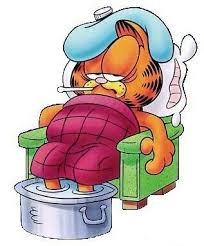 E’ VIETATO L’ACCESSO AD ACCOMPAGNATORI TRANNE DOCUMENTATE CONDIZIONI DI SALUTE CHE METTONO A RISCHIO LA SICUREZZA DEL PAZIENTE.        All’ingresso della sala il Paziente sarà sottoposto alla misurazione della temperatura